REPÚBLICA DE PANAMÁ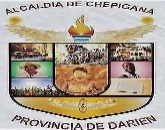 PROVINCIA DE DARIÉN MUNICIPIO DE CHEPIGANAVIATICOS DEL MES DE OCTUBRE 2022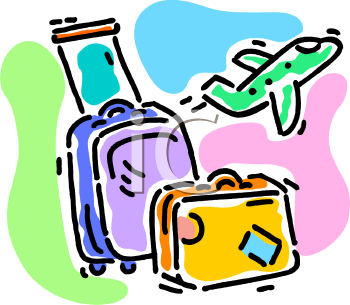 EN EL MES DE OCTUBRE SE REALIZARON 15 VIATICOS.Sede principal: La Palma; Sector Calle principal La Palma, Tel. 2995138Facebook& Instagram; Alcaldia De Chepigana                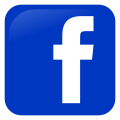 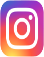                                              Correo electrónico: tumunicipioc5@gmail.com